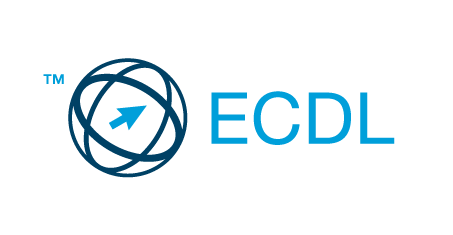 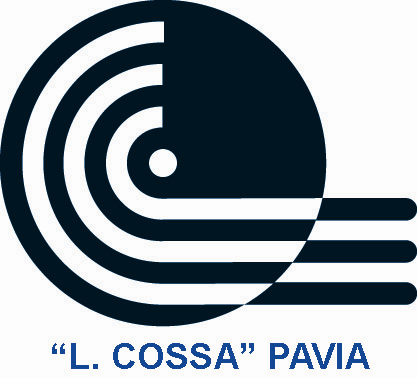 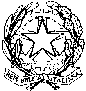 Ministero dell’Istruzione, dell’Università e della Ricerca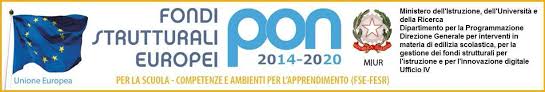 Istituto d'Istruzione Superiore “Luigi Cossa”Viale Necchi, 5 – 27100 Pavia  Tel: 0382 33422 – Fax: 0382 33421TECNICHE DI COMUNICAZIONE CLASSE 4^ RR -IND. Alberghiero/ Accoglienza TuristicaTESTO : “Tecniche di comunicazione per l’accoglienza turistica”- I. Porto, G. Castoldi-Hoepli ed.MODULO 1-LA COMUNICAZIONE INTERPERSONALEUnità 1- La dinamica del processo di comunicazione Il significato della comunicazioneL’approccio matematico-ciberneticoL’approccio sistemico-relazionale: gli assiomi della comunicazioneLa comunicazione ecologica e i suoi princìpiUnità 2-Le modalità della comunicazione verbaleLa comunicazione verbale La persuasione: il principio della reciprocità, dell’impegno, della coerenza e della simpatiaLa persuasione attraverso il dialogo: la tecnica delle domande, l’ascolto, la riformulazione; La valenza suggestiva della parola: la suggestione negativa e la valenza positivaUnità 3-La comunicazione non verbaleLa comunicazione non verbale: le regole principali, la formazione della prima impressione, la comunicazione non verbale statica e dinamicaLe emozioni: che cosa sono e quali sono le emozioni fondamentaliMODULO 2- IL MARKETINGUnità 1- Il rapporto tra imprese e mercatiDefinizione di marketing  Il consumatore e la sua utilità immaterialeIl marketing managementLe strategie di marketing: la mission, il marketing mix,  il posizionamento e il target, l’analisi SWOTUnità 2- I consumatoriL’evoluzione del modo di consumareLa segmentazione Il rapporto con i clientiI comportamenti dei clienti e le motivazioni che inducono all’acquistoIl cliente al telefono: la gestione della conversazione telefonicaUnità 3-La pubblicitàBreve storia della pubblicitàLa rivoluzione creativaLe campagne pubblicitarieLe forme della pubblicità ieri e oggi 